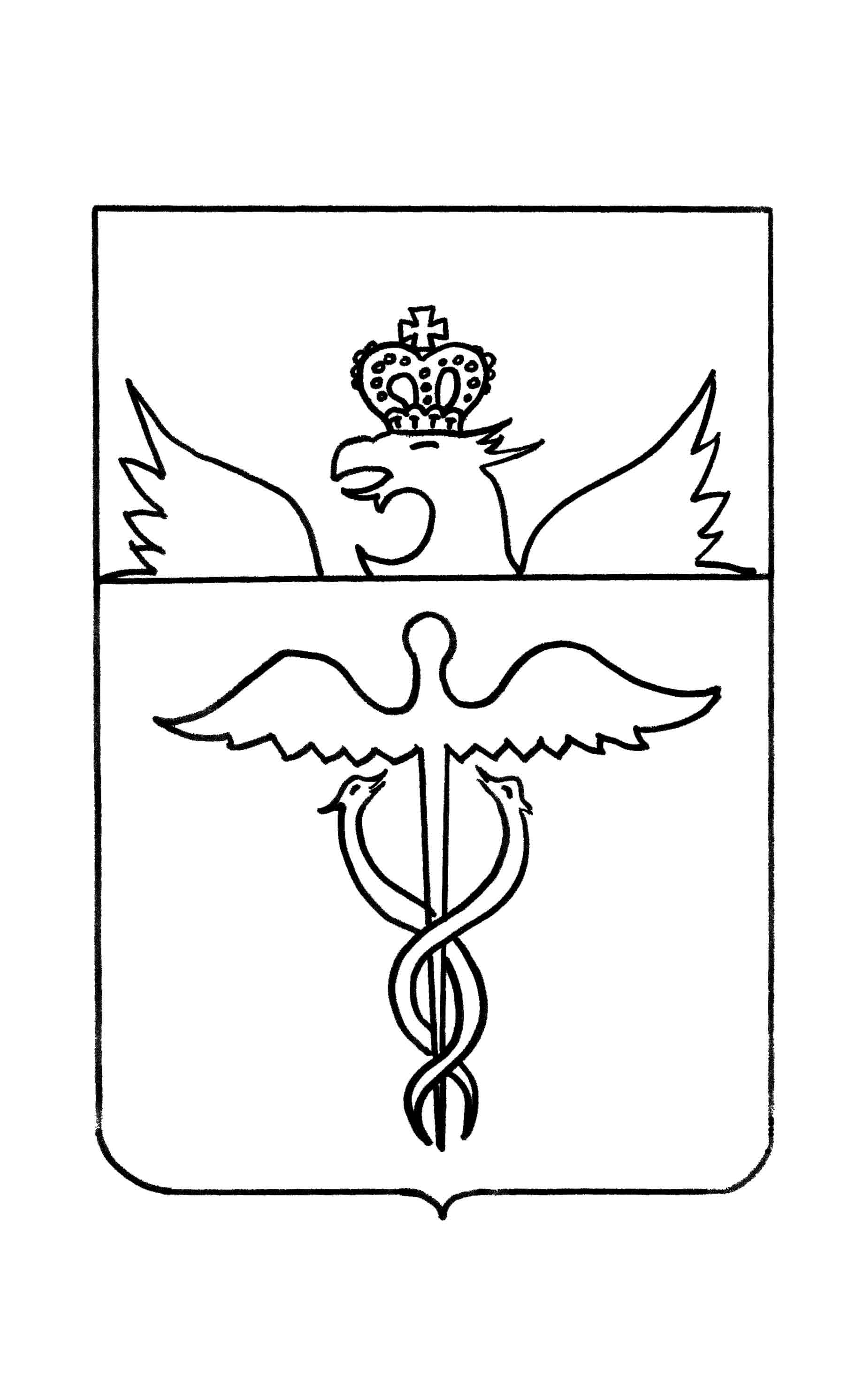 АдминистрацияФилиппенковского сельского поселенияБутурлиновского муниципального районаВоронежской областиПОСТАНОВЛЕНИЕот 31 августа 2018 г.  №  62с.ФилиппенковоО внесении изменений в постановление администрации Филиппенковского сельского поселения от 27.12.2017г. № 71 «Об утверждении плана мероприятий по противодействию коррупции в Филиппенковском  сельском  поселении Бутурлиновского муниципального района  на 2018- 2019 годы»Руководствуясь распоряжением правительства Воронежской области от 30 июля 2018 года № 569-р «О внесении изменений в распоряжение правительства Воронежской области от 25 декабря 2017 года № 1104-р «Об утверждении программы «Противодействие коррупции в Воронежской области на 2018-2019 годы»» и рекомендациями Управления по противодействию коррупции и иных правонарушений правительства Воронежской области по вопросам противодействия коррупции в органах местного самоуправления, администрация Филиппенковского сельского поселения Бутурлиновского муниципального района Воронежской областиПОСТАНОВЛЯЕТ:1. Внести в постановление администрации Филиппенковского сельского поселения Бутурлиновского муниципального района Воронежской области от 27.12.2017 года № 71 «Об утверждении плана мероприятий по противодействию коррупции в Филиппенковском сельском поселении на 2018-2019 годы» следующие изменения:1. 1.  Преамбулу постановления изложить в следующей редакции: «В целях организации исполнения Федерального закона от 25 декабря 2008 года № 273-ФЗ «О противодействии коррупции», реализации Национальной стратегии противодействия коррупции, утвержденной Указом Президента Российской Федерации от 13.04.2010 № 460, Указом президента Российской Федерации от 29 июня 2018 года № 378 «О национальном плане противодействия коррупции на 2018-2020 годы, Закона Воронежской области от 12.05.2009 № 43-ОЗ «О профилактике коррупции в Воронежской области»;1.2. В пункте 1 постановления слова «2018-2019 годы» заменить словами «2018-2020 годы»;1.3. План мероприятий по противодействию коррупции в Филиппенковском сельском  поселении изложить в новой редакции, согласно приложению к настоящему постановлению.2. Контроль исполнения настоящего постановления оставляю за собой.Глава Филиппенковского сельского поселения                               М.Л.БагноУтвержденпостановлением  администрацииФилиппенковского сельского  поселенияот 27.12.2017 г. № 71 ПЛАН МЕРОПРИЯТИЙПЛАН МЕРОПРИЯТИЙ ПО ПРОТИВОДЕЙСТВИЮ КОРРУПЦИИВ БУТУРЛИНОВСКОМ МУНИЦИПАЛЬНОМ РАЙОНЕ НА 2018-2020 ГОДЫ№ ппНаименование мероприятияОтветственные исполнителиСрок исполнения 1234I. Нормативно-правовое и организационное обеспечение антикоррупционной деятельностиI. Нормативно-правовое и организационное обеспечение антикоррупционной деятельностиI. Нормативно-правовое и организационное обеспечение антикоррупционной деятельностиI. Нормативно-правовое и организационное обеспечение антикоррупционной деятельности1.Своевременная актуализация муниципальных правовых актов по вопросам противодействия коррупции в администрации Филиппенковского сельского поселенияВедущий специалиств течение года2.Проведение заседаний Комиссии по соблюдению требований к служебному поведению муниципальных служащих и урегулированию конфликта интересов секретарь комиссии по соблюдению требований к служебному поведению муниципальных служащих и урегулированию конфликта интересов администрации Филиппенковского сельского поселенияв течение годаII. Обеспечение доступности и прозрачности в деятельности администрации, укрепление  связи с гражданским обществом, стимулирование антикоррупционной активности общественностиII. Обеспечение доступности и прозрачности в деятельности администрации, укрепление  связи с гражданским обществом, стимулирование антикоррупционной активности общественностиII. Обеспечение доступности и прозрачности в деятельности администрации, укрепление  связи с гражданским обществом, стимулирование антикоррупционной активности общественностиII. Обеспечение доступности и прозрачности в деятельности администрации, укрепление  связи с гражданским обществом, стимулирование антикоррупционной активности общественности1.Размещение информационных стендов, посвященных антикоррупционному просвещению, в администрации Филиппенковского сельского поселения, а также в местах предоставления гражданам муниципальных услугВедущий специалиств течение года2.Информирование (консультирование) граждан о порядке предоставления администрацией Филиппенковского сельского поселения муниципальных услуг в порядке, предусмотренном административным регламентомВедущий специалиств течение года3.Обновление на официальном сайте администрации Филиппенковского сельского поселения в информационно-телекоммуникационной сети «Интернет» раздела по противодействию коррупцииВедущий специалиств течение года4.Размещение на официальном сайте администрации Филиппенковского сельского поселения в информационно-телекоммуникационной сети «Интернет:- актуальной информации о проводимой администрацией Филиппенковского сельского поселения работе по противодействию коррупции, в том числе материалов, раскрывающих содержание принятых мер по противодействию коррупции и достигнутые результаты; - сведений о доходах, расходах, об имуществе и обязательствах имущественного характера лиц, замещающих должности муниципальной службы в администрации Филиппенковского сельского поселения, а также членов их семейВедущий специалиств течение годаВ течение 14 рабочих дней со дня истечения срока установленного для подачи сведений о доходахIII. Организация антикоррупционного просвещенияIII. Организация антикоррупционного просвещенияIII. Организация антикоррупционного просвещенияIII. Организация антикоррупционного просвещения1.Доведение до муниципальных служащих, замещающих должности муниципальной службы в администрации Филиппенковского сельского поселения, положений законодательства Российской Федерации, законодательства Воронежской области, муниципальных правовых актов Филиппенковского сельского поселения о противодействии коррупции, в том числе об ответственности за совершение коррупционных правонарушений (за получение и дачу взятки, посредничество во взяточничестве и т.п.), об увольнении в связи с утратой доверияГлава поселенияв течение года2.Направление муниципальных служащих, замещающих должности муниципальной службы в администрации Филиппенковского сельского  поселения, в должностные обязанности которых входят участие в противодействии коррупции, проведение антикоррупционной экспертизы муниципальных правовых актов и их проектов, осуществление муниципальных закупок, на обучение по соответствующим программамГлава поселенияв течение года3.Оказание лицам, замещающим муниципальные должности в Филиппенковском сельском поселении, муниципальным служащим, замещающим должности муниципальной службы в администрации Филиппенковского сельского поселения, гражданам консультативной помощи по вопросам, связанным с применением законодательства Российской Федерации о противодействии коррупции, а также с подготовкой сообщений о фактах коррупцииГлава поселенияв течение года4.Проведение работы по антикоррупционному просвещению среди кандидатов на замещение вакантных должностей муниципальной службы в администрации Филиппенковского сельского поселения Глава поселенияв течение годаIV. Меры по совершенствованию муниципального управления по предупреждению коррупционных проявленийIV. Меры по совершенствованию муниципального управления по предупреждению коррупционных проявленийIV. Меры по совершенствованию муниципального управления по предупреждению коррупционных проявленийIV. Меры по совершенствованию муниципального управления по предупреждению коррупционных проявлений1.Обеспечение исполнения нормативных правовых актов Российской Федерации, нормативных правовых актов Воронежской области, муниципальных правовых актов по вопросам противодействия коррупцииВедущий специалистпостоянно2.Проведение мониторинга публикаций в средствах массовой информации о фактах проявления коррупции в органах местного самоуправления Филиппенковского сельского поселения Ведущий специалистежедневно3.Проведение проверок:- соблюдения муниципальными служащими, замещающими должности муниципальной службы в администрации Филиппенковского сельского поселения, ограничений и запретов, требований о предотвращении и урегулировании конфликта интересов, исполнения обязанностей, установленных в целях противодействия коррупции Федеральным законом «О муниципальной службе в Российской Федерации» и другими федеральными законами;Глава поселенияв течение года4.Обеспечение контроля за применением предусмотренных мер юридической ответственности в каждом случае несоблюдения запретов, ограничений и требований, установленных в целях противодействия коррупции, в том числе мер по предотвращению и урегулированию конфликта интересовГлава поселенияпо итогам рассмотрения материалов5.Организация проведения анализа сведений, содержащихся в личных делах муниципальных служащих, замещающих должности муниципальной службы в администрации Филиппенковского сельского поселения, материалах служебных проверок, актах проверок финансовых органов, материалах, представленных правоохранительными органами, на предмет наличия в них информации о фактах коррупции Глава поселенияв течение года(по мере поступления материалов)6.Обеспечение выполнения муниципальными служащими, замещающими должности муниципальной службы в администрации Филиппенковского сельского поселения, обязанности:- уведомления представителя нанимателя (работодателя) о намерении выполнять иную оплачиваемую работу, если это не повлечет за собой конфликт интересов;- уведомления представителя нанимателя (работодателя) обо всех случаях обращения к ним каких-либо лиц в целях склонения их к совершению коррупционных правонарушений;- уведомления о личной заинтересованности при исполнении должностных обязанностей, которая приводит или может привести к конфликту интересов, принимать меры по предотвращению такого конфликта;- сообщения в случаях, установленных федеральными законами, о получении ими подарка в связи с их должностным положением или в связи с исполнением ими служебных обязанностейГлава поселенияне менее, чем за месяц до начала выполнения иной оплачиваемой работы в течение рабочего дняв течение рабочего дняв течение следующего рабочий день7.Обеспечение своевременного представления муниципальными служащими, замещающими должности муниципальной службы в администрации Филиппенковского сельского поселения, сведений о доходах, расходах, об имуществе и обязательствах имущественного характераГлава поселенияДо 30 апреля(по уточнению сведений до 30 мая)8.Проведение анализа:- ситуаций, при которых возникает или может возникнуть конфликт интересов на муниципальной службе, в том числе при рассмотрении обращений граждан;- сведений о доходах, расходах, об имуществе и обязательствах имущественного характера, представленных муниципальными служащими, замещающими должности муниципальной службы в администрации Филиппенковского сельского поселения;- обращений граждан на предмет наличия в них информации о фактах коррупции со стороны муниципальных служащих, замещающих должности муниципальной службы в администрации Филиппенковского сельского поселения, и принятие по его результатам мер, направленных на предупреждение подобных фактов;- соблюдения муниципальными служащими, замещающими должности муниципальной службы в администрации Филиппенковского сельского поселения, запретов, ограничений и требований, установленных в целях противодействия коррупции, в том числе касающихся получения подарков, выполнения иной оплачиваемой работы, обязанности уведомлять об обращениях в целях склонения к совершению коррупционных правонарушенийГлава поселенияв течение года1 января-31 маяЕжеквартальноежеквартально9.Проведение работы по выявлению случаев несоблюдения лицами, замещающими должности муниципальной службы в администрации Филиппенковского сельского поселения, возникновения конфликта интересов, одной из сторон которого являются лица, замещающие должности муниципальной службы в администрации  Филиппенковского сельского поселения Глава поселенияв течение года10.Обеспечение проверки:- достоверности и полноты сведений о доходах, об имуществе и обязательствах имущественного характера, представленных гражданами, претендующими на замещение должностей муниципальной службы в администрации Филиппенковского сельского поселения;- достоверности и полноты сведений о доходах, расходах, об имуществе и обязательствах имущественного характера, представленных лицами, замещающими должности муниципальной службы в администрации Филиппенковского сельского поселения, осуществление полномочий по которым влечет за собой обязанность представлять сведения о доходах, об имуществе и обязательствах имущественного характера, а также достоверности и полноты иных сведений, представляемых указанными лицами в соответствии с нормативными правовыми актами Российской Федерации и нормативными правовыми актами Воронежской области;- соблюдения лицами, замещающими должности муниципальной службы в администрации Филиппенковского сельского поселения, запретов, ограничений и требований, установленных в целях противодействия коррупции;- соблюдения гражданами, замещавшими должности муниципальной службы в администрации Филиппенковского сельского поселения, ограничений при заключении ими после увольнения с муниципальной службы трудового договора и (или) гражданско-правового договора в случаях, предусмотренных федеральными законамиГлава поселенияпри поступлении документовпри наступлении основанийпри наступлении основанийв течение года11.Подготовка предложений о направлении запросов о проведении оперативно-розыскных мероприятий на проверку достоверности и полноты сведений, представляемых гражданами, претендующими на замещение должностей муниципальной службы и муниципальными служащими, а также соблюдения муниципальными служащими требований к служебному поведениюГлава поселенияпри наступлении оснований12.Подготовка предложений о направлении запросов в кредитные организации, налоговые органы Российской Федерации и органы, осуществляющие государственную регистрацию прав на недвижимое имущество и сделок с ним, при проведении проверочных мероприятийГлава поселенияпри наступлении оснований13.Подготовка предложений о применении конкретной меры ответственности к муниципальным служащим, замещающим должности муниципальной службы в администрации Филиппенковского сельского поселения, по каждому установленному факту несоблюдения ими ограничений и запретов, требований о предотвращении и урегулировании конфликта интересов и неисполнения обязанностей, установленных в целях противодействия коррупции, в том числе с использованием процедуры увольнения в связи с утратой доверияГлава поселенияпри наступлении оснований14.Проведение антикоррупционной экспертизы муниципальных правовых актов администрации Филиппенковского сельского поселения Ведущий специалиств течение года15.Обеспечение возможности проведения независимой антикоррупционной экспертизы муниципальных правовых актов и их проектовВедущий специалиств течение года16.Взаимодействие с правоохранительными и иными государственными органами по вопросам противодействия коррупции Глава поселенияв течение года17.Мониторинг цен товаров, работ, услуг при осуществлении закупок товаров, работ, услуг для обеспечения муниципальных нужд в администрации Филиппенковского сельского поселенияГлавный бухгалтерв течение года18.Обеспечение эффективности бюджетных расходов при осуществлении закупок товаров, работ, услуг для обеспечения муниципальных нужд в администрации Филиппенковского сельского поселенияГлавный бухгалтерв течение года19.Проведение работы по разъяснению муниципальным служащим, увольняющимся с муниципальной службы в администрации Филиппенковского сельского поселения, о необходимости соблюдения ограничений при заключении ими после увольнения с муниципальной службы трудового договора и (или) гражданско-правового договора в случаях, предусмотренных федеральными законамиГлава поселенияпри увольнении служащего